INSTRUKCJA UŻYTKOWNIKAKlimatyzator przenośny serii COOLWskazówki dotyczące korzystania z urządzeniaZakres temperatury pracy klimatyzatora COOL to 16 - 35°CUrządzenie przeznaczone wyłącznie do użytku wewnętrznegoUrządzenie powinno być umieszczone w pobliżu źródła zasilaniaUrządzenie przeznaczone do pracy w domach jednorodzinnych, nie sprawdza się w powierzchniach biurowych.Klimatyzator wymaga 30cm odstępu ze wszystkich stron od ścian/przedmiotówNie należy korzystać z urządzenia przy wysokim zawilgoceniu powietrzaNie należy zastawiać wlotu/wylotu powietrzaKlimatyzator posiada rolki, które umożliwiają dowolne przesuwanie po poziomej równej powierzchniNie należy przechylać lub opierać klimatyzatora o inne przedmioty/urządzeniaKlimatyzator nie powinien stać w miejscu wysoce nasłonecznionym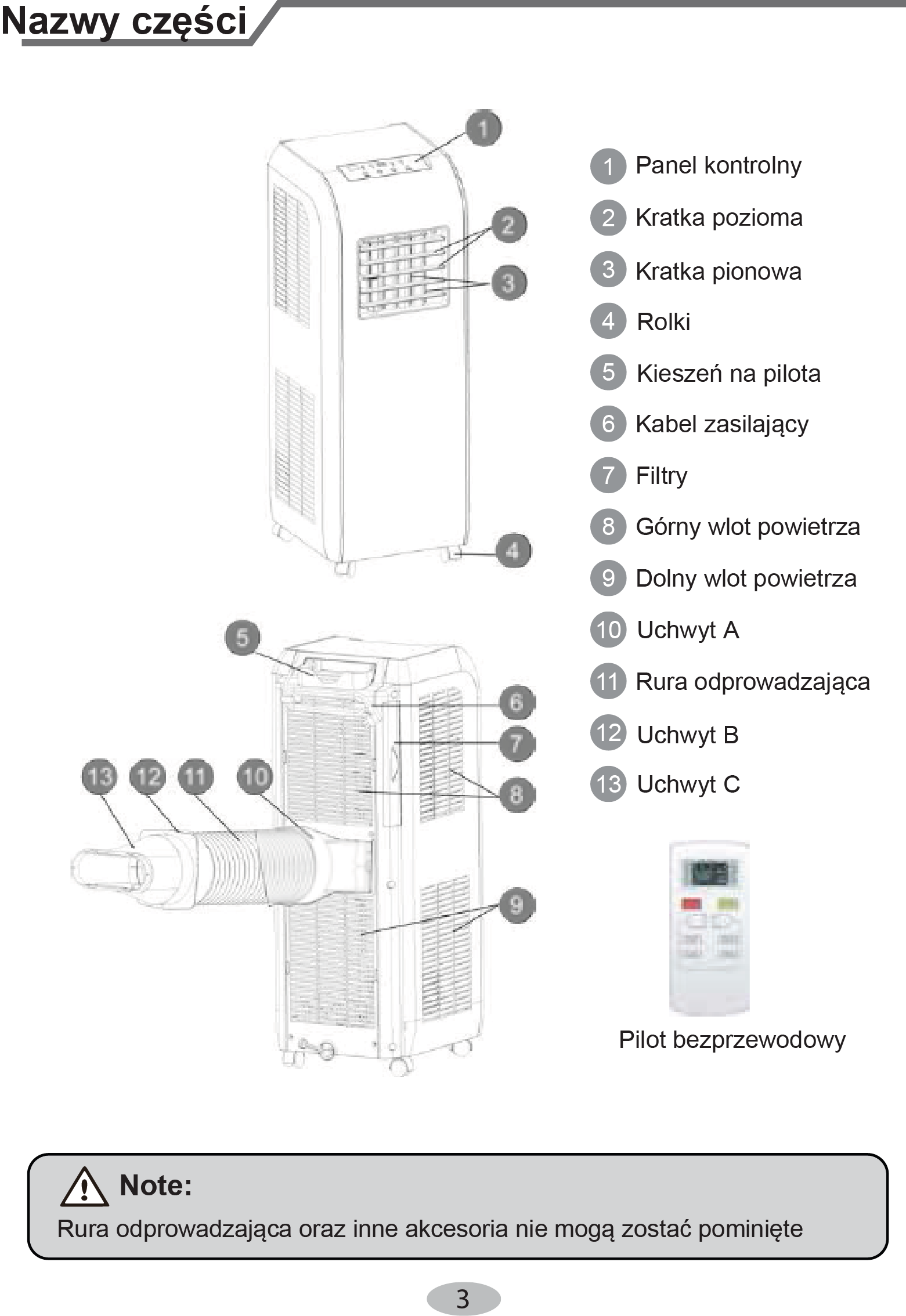 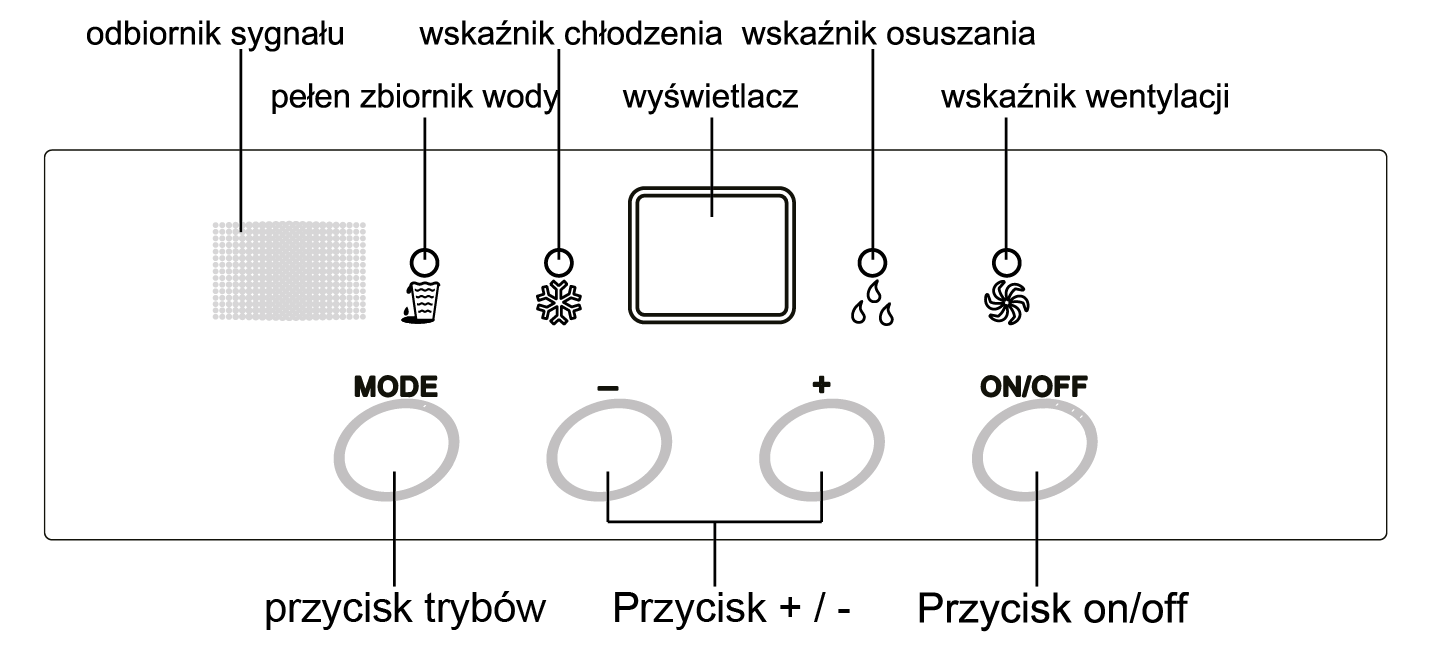 Przycisk on/offWciśnięcie powoduje uruchomienie klimatyzatoraPrzycisk +/-W trybie chłodzenia, wciśnięcie przycisku powoduje zwiększenie lub zmniejszenie nastawu temperatury o 1 stopień po każdym wciśnięciu. W trybie osuszania i wentylacji przycisk jest nieczynny.Przycisk MODEWciśnij aby wybrać pomiędzy trybem chłodzenia, osuszania oraz wentylacjiWskaźnik zapełnienia zbiornika z wodąGdy wskaźnik miga, oznacza to że trzeba opróżnić zbiornik z wodą. (Gdy zbiornik na wodę jest pełen, jednostka będzie wydawać sygnał alarmowy. Wskaźnik będzie migał 8 razy z przerwą 3 sek, a wyświetlacz pokaże kod H8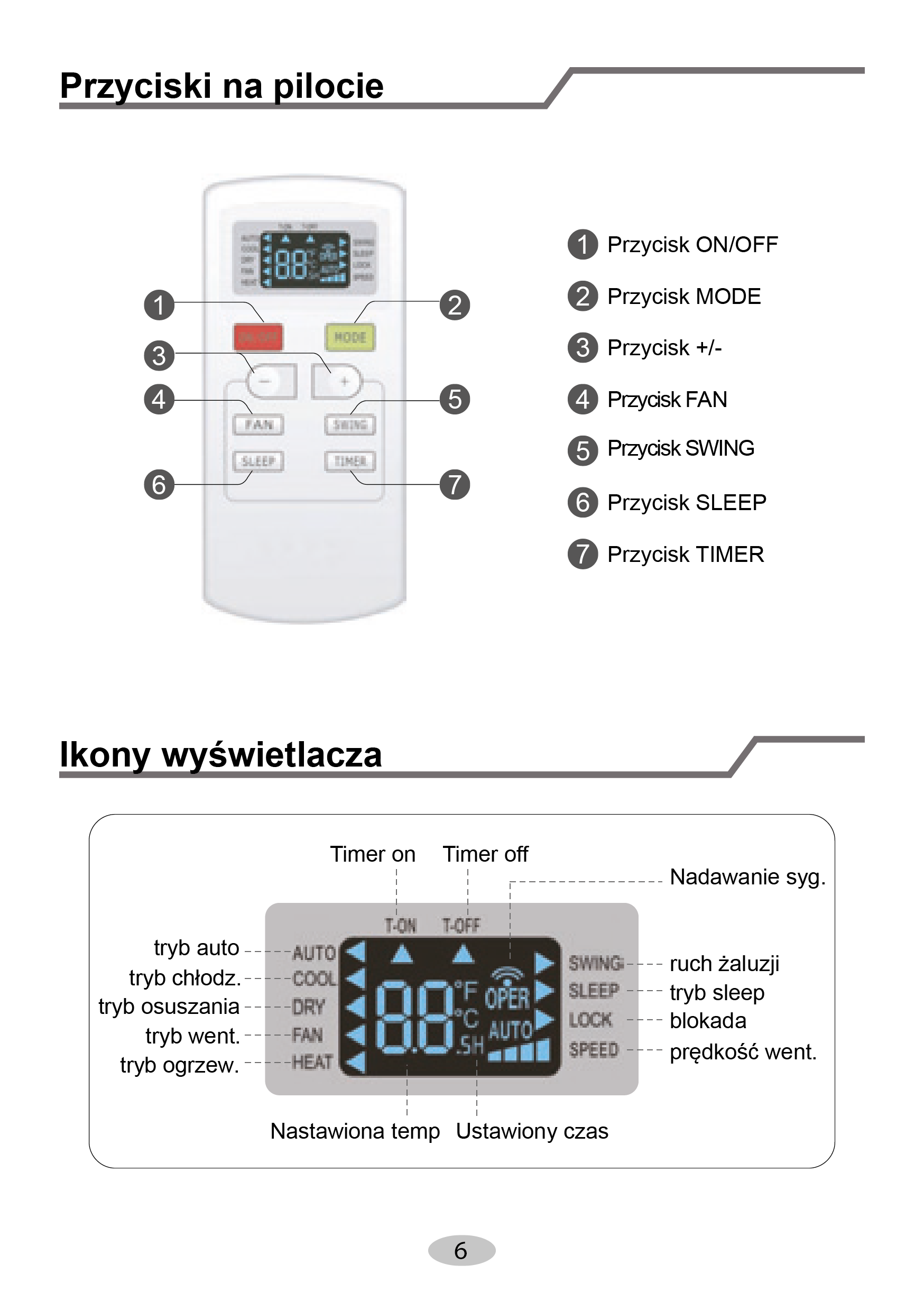 Przycisk On/OffPozwala uruchomić lub wyłączyć urządzenie.Przycisk MODEPozwala wybrać tryb pracy: chłodzenie, osuszanie lub wentylacja. W trybie osuszania przyciski +/- są wyłączone.Przyciski +/-Wciśnięcie + lub – zmniejszy lub zwiększy ustawienie temperatury o jeden stopień. W trybie ustawiania zegara pozwoli zmienić ustawienie czasu.Przycisk FANPozwala zwiększyć ustawienie prędkości obrotowej wentylatoraPrzycisk SWINGPozwala włączyć funkcję automatycznego ruchu żaluzji nawiewuPrzycisk SLEEPPozwala uruchomić funkcję SLEEP. W trybie wentylacji oraz auto, przycisk nie działa.Przycisk TIMERPozwala zmienić ustawienie automatycznego uruchomienia lub wyłączenia jednostki. Po ustawieniu wymaganego czasu przyciskami + i – należy potwierdzić ustawienie przyciskiem TIMERRównoczesne wciśnięcie przycisków + i – włączy blokadę przed dziećmi, a na wyświetlaczu podświetli się ikona „LOCK”Przy wyłączonej jednostce wciśnięcie przycisku – oraz MODE powoduję zmianę pomiędzy stopniami Celsjusza oraz Fahrenheita.Proces uruchomienia jednostkiWciśnij przycisk On/OffWciśnij przycisk MODE i wybierz: COOL(chłodzenie), DRY(osuszanie), FAN(wentylacja)Wciśnij + lub – aby ustawić żądaną temperaturęWciśnij FAN aby ustawić żądaną prędkość wentylatoraKody usterekE5 – zabezpieczenie nad prądowe.H8 – zbiornik na wodę wymaga opróżnienia.F1 – awaria czujnika temperatury otoczenia.F2 – awaria czujnika temperatury parownika.F0 – wyciek czynnika lub blokada układuH3 – Zabezpieczenie przeciążeniowe sprężarkiE8 – Urządzenie pracuje w przeciążeniuF4 – Uszkodzenie czujnika temperatury tuby zewnętrznejOpróżnianie zbiornika na wodęW trybie chłodzenia oraz osuszania, skondensowana para wodna będzie zbierać się w zbiorniku na wodę znajdującym się na dnie urządzenia. Jako że temperatura skraplacza jest bardzo wysoka, większość wody odparuje i zostanie wyrzucona na zewnątrz. To powoduje, że opróżnianie urządzenia nie jest częste.Gdy urządzenie wypełni się wodą, zacznie wydawać 8 sygnałów przypominających o pełnym zbiorniku oraz wyświetli kod H8Urządzenie należy odłączyć i przesunąć do miejsca umożliwiającego swobodny odpływ wody. NIE NALEŻY PRZECHYLAĆ URZĄDZENIA NA BOK.Należy wyciągnąć gumową zatyczkę węża odprowadzającego i skierować strumień wody do odpływu.Następnie należy ponownie umieścić zatyczkę i zabezpieczyć wąż w uchwycie.Gdy jednostka przestanie wyświetlać informację o zapełnieniu zbiornika, kompresor uruchomi się po 3 minutach.